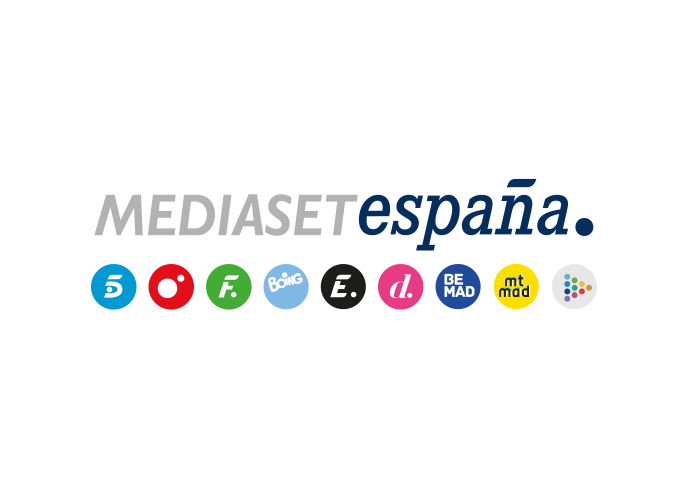 Madrid, 7 de mayo de 2020Mediaset España arranca la promoción de la Eurocopa de Fútbol con el tema ‘Juntos somos +’ compuesto e interpretado por Lara Álvarez, Yotuel y Beatriz LuengoTelecinco ha dado comienzo a la promoción del evento deportivo del año con un himno que traslada a ritmos urbanos la épica del deporte, el esfuerzo, el trabajo en equipo y el espíritu de sacrificio con la voz de la presentadora de ‘Supervivientes’ en colaboración de ambos artistas internacionales de reconocido prestigio.Mediaset España ha apostado por Lara Álvarez y la pareja creativa de Beatriz Luengo y Yotuel para crear el himno de 'Juntos somos +’, el tema central de la Eurocopa de Fútbol cuya campaña de promoción ya ha dado comienzo en sus soportes. El tema y su videoclip, que estarán disponibles próximamente en todas las plataformas musicales, supone el debut profesional de Lara Álvarez como vocalista y compositora, una faceta en la que se desenvuelve con un talento innato en sus redes sociales con el aplauso de sus seguidores.La presentadora de Mediaset España, actualmente en Honduras como conductora de ‘Supervivientes’, interpreta junto a los artistas internacionales Yotuel y Beatriz Luengo la canción ‘Juntos somos +’ como ambientación musical de todas las promos, cortinillas y piezas de continuidad del evento futbolístico más esperado del año.Esta aventura supone el debut profesional de Lara Álvarez como vocalista y compositora, una faceta artística que le apasiona, en la que lleva años formándose y cuyo talento innato exhibe de forma habitual en sus redes sociales con el aplauso de todos sus seguidores.‘Juntos somos +’ traslada a ritmos urbanos la épica del deporte, el esfuerzo, el trabajo en equipo y el espíritu de sacrificio. Para esta nueva aventura musical Lara Álvarez se ha rodeado del mejor equipo posible en un trabajo conjunto de composición con dos de los artistas de mayor prestigio y proyección internacional.Yotuel, Líder de la banda Orishas, nombrada por la revista The Time precursora del movimiento urbano latino, posee entre sus reconocimientos musicales un Grammy Americano y cuatro 4 Grammy Latinos. Ha compartido escenario con artistas como Metallica, Lenny Kravitz, Manu Chao o Calle 13 en festivales internacionales como Coachella o Rock in Rio Brasil. Actualmente se encuentra en la promoción mundial de su último tema, "Patria y vida”, tema que le ha llevado hasta el Congreso de los Diputados de España, el Parlamento Europeo y la Casa Blanca de los Estados Unidos para hablar del poder de la música y de la situación actual en Cuba.Beatriz Luengo, por su parte, posee igualmente un Grammy americano y ha sido nueve veces nominada al Grammy Latino. Es una de las cantautoras más reconocidas de Hispanoamerica según Billboard. Su último álbum “Cuerpo y alma” alcanza los 120 millones de reproducciones. Ha colaborado con artistas como Alejandro Sanz o Mala Rodriguez. En su faceta de compositora destaca haber trabajado para Ricky Martin, Daddy Yankee, Jennifer Lopez, Ozuna o Thalia. En su faceta literaria, su primer libro, “El despertar de las musas”, ha alcanzado 10 ediciones convirtiéndose en uno de los libros más vendidos del pasado año.